جامعة دمياط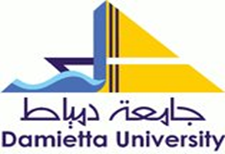 إدارة التربية العسكرية    بيانات الورقة البحثيةالمقدمة للتربية العسكرية(الفرق النهائية)مدير إدارة التربية العسكريةالمقدم/محمد سامي عبد الغنيإدارة التربية العسكريةعنوان الورقة البحثيةالمقدمةإدارة التربية العسكرية                                                                            محتويات الورقة البحثيةإدارة التربية العسكرية                                                                            إدارة التربية العسكرية                                                                            إدارة التربية العسكرية                                                                            إدارة التربية العسكرية                                                                            إدارة التربية العسكرية                                                                            الخاتمةإدارة التربية العسكرية                                                                            المصادر التي تم الرجوع إليها في الورقة البحثيةمبيانات الطالب1الاسم2الفرقة3الكلية 4الرقم القومي5رقم الهاتف6البريد الالكتروني7عنوان الورقة البحثية8تاريخ التسليم